Texas Commission on Environmental Quality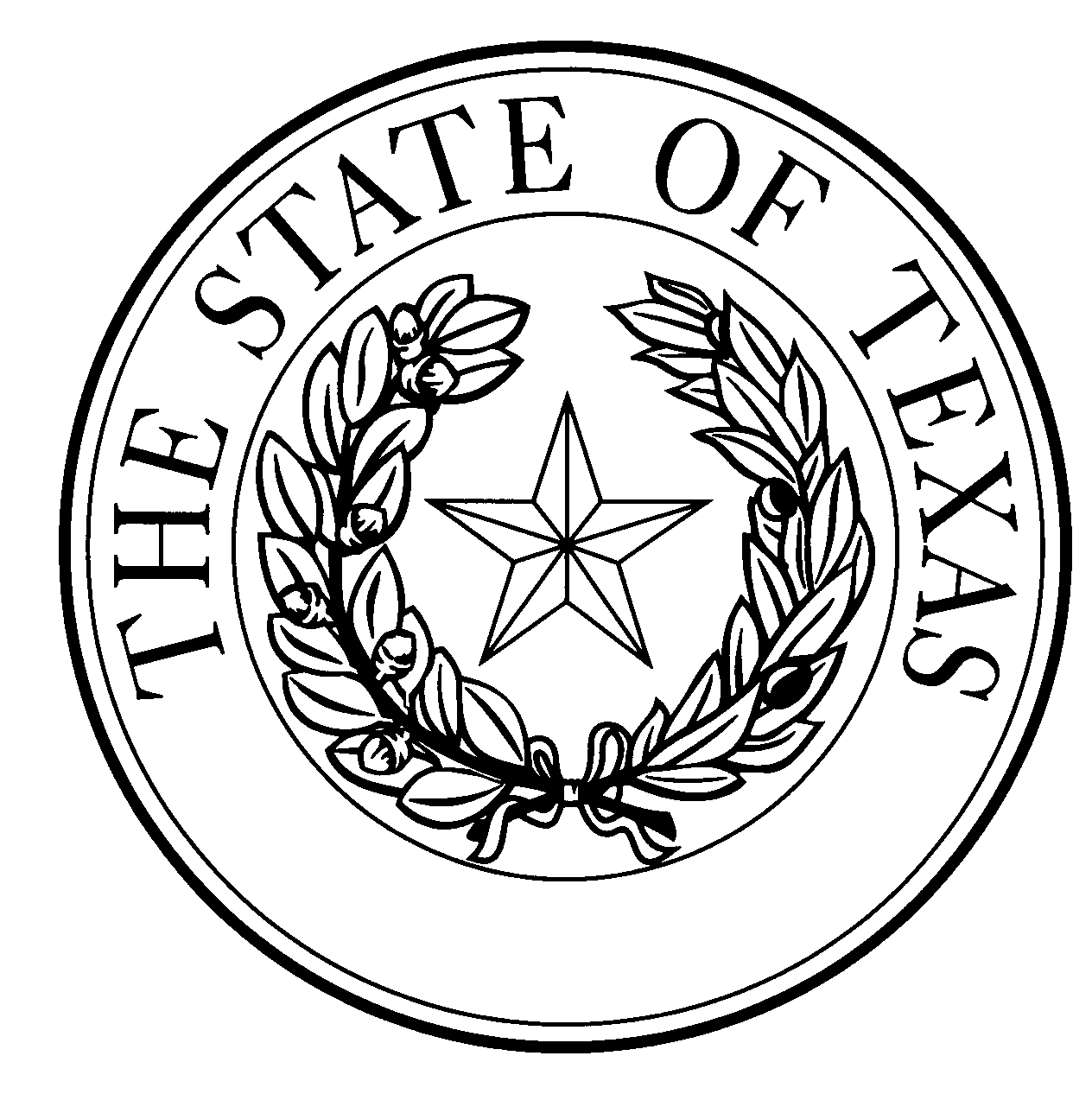 Notice of Concentrated Animal Feeding Operation ApplicationGeneral Permit Authorization No. TXG920681Application. Idalou Egg Ranch, LLC, 14515 N Farm-to-Market Road 400, Idalou, Texas 79329 has applied to the Texas Commission on Environmental Quality (TCEQ) under General Permit No. TXG920000 for a non-substantial change to the terms of the nutrient management plan (NMP) previously submitted to the TCEQ. The Applicant is proposing to reconfigure and decrease the size of LMU #5 from 17 to 3 acres and LMU #6 from 12 to 6 acres. The total land application area will decrease from 74.4 to 54.4 acres. Another proposed change is to enlarge retention control structure (RCS) #3 and increase the drainage area. Therefore, the design calculations for the RCS were revised, which increased the RCS required capacity from 12.17 to 15.28 acre-feet. There was no change to RCS #2. The authorized maximum capacity of 120,000 - Laying Hens (Dry) and 420,000 - Laying Hens (Liquid Waste), and the list of alternative crops and yield goals remain unchanged. The notice of change application and the updated NMP were received by TCEQ on May 31, 2023.No discharge of pollutants into the waters in the state is authorized by this general permit except under chronic or catastrophic rainfall conditions or events. All waste and wastewater will be beneficially used on agricultural land.The facility is located at 14515 N Farm-to-Market Road 400, Idalou, Lubbock County, Texas. The facility is located in the drainage area of the North Fork Double Mountain Fork Brazos River in Segment No. 1241A of the Brazos River Basin. The following link to an electronic map of the site or facility’s general location is provided as a public courtesy and is not part of the application or notice. https://gisweb.tceq.texas.gov/LocationMapper/?marker=-101.67083,33.756666&level=18. For the exact location, refer to the application.The Executive Director of the TCEQ has approved the proposed non-substantial change to the terms of the NMP. The revised terms of the NMP have been included in the permit record and it is available at the TCEQ’s Central Records, 12100 Park 35 Circle Austin, Texas 78753.Information. For additional information about this application, contact Joy Alabi at (512) 239-1318. Si desea información en Español, puede llamar al 1-800-687-4040. General information regarding the TCEQ can be found at our web site at www.tceq.texas.gov/.Issued: June 28, 2023